附件2广东省企业诚信建设诚信促进会 诚信企业联盟单位申报书（2021年度）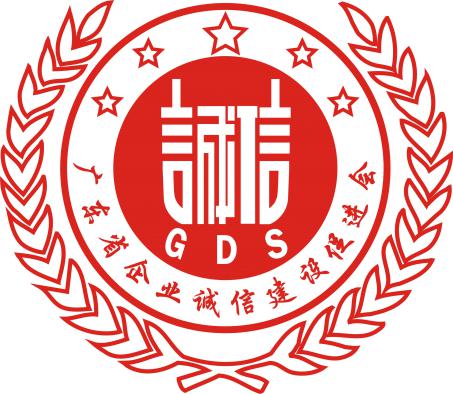 申报单位：                                      评定机构： 监督机构： 广东省企业诚信建设促进会                                  申请日期：             年           月      日	基本信息注：此表用于商务部、国资委备案使用。注1：公司性质是指国有、民营、合资、外资、上市公司注2：填写实际经营范围二、股权结构公司最新的股权结构注1：请按股权比例由大到小排序；注2：出资额默认币种为人民币，其他币种请注明；注3：非上市公司，请将公司所有股东情况全部列出；上市公司，可以只列公司前五名股东持股情况，其他的股份以“其他流通股股东”的形式列出，保证公司各股东持股比例之和为100％；注4：出资形式请选择①货币、②实物、③知识产权、④土地使用权、⑤工业产权、⑥非专利技术、⑦劳动积累、⑧劳务；注5：股东类别包括：法人股东、自然人股东。企业分支机构情况主要管理者法定代表人总经理资质认证企业相关资质和认证企业专利注册权*以上信息将用于诚信企业评估，请如实填写。每一部分的资料都将对贵公司的诚信评估产生较大的影响，请务必填写完整，表格不够的可以自行添加。本企业自愿申请广东省申报企业诚信建设促会的诚信企业联盟单位项目，所提交的证明材料、数据和资料全部真实、合法、有效，复印件与原件内容相一致，并对因材料虚假所引发的一切后果负法律责任。请给予审核。谢谢。申请单位（公章）                评估机构（公章）法定代表人                      法定代表人或被授权人（签章）：             或被授权人（签章）：联系人：                        联系人：联系电话：                      联系电话：日期：                          日期：序号项目说明1企业名称Enterprise name 2组织机构代码Organization Code3工商注册号Registration Number with the Administration for Industry & Commerce4法定代表人Legal Representative6注册资本Registered Capital7所属行业 Sector8所属地区Region9经营范围Business Scope10主营业务Main Business11主要产品Main Products12申报项目：□ 广东省诚信经营示范企业  □广东省文明诚信企业  □广东省诚信建设标杆企业    □广东省质量服务诚信示范企业 （请打“√”选择 ）申报项目：□ 广东省诚信经营示范企业  □广东省文明诚信企业  □广东省诚信建设标杆企业    □广东省质量服务诚信示范企业 （请打“√”选择 ）13注册日期14成立日期（始建于）15贷款卡编号16公司性质（注1）序号股东名称股东性质出资额（万元）出资形式实到资金出资比例(%)公司股东主营业务/自然人股东职务123456合计序号分支机构名称地址隶属关系注册资本(万元)经营范围123456姓名年龄性别身份证号学历职称从业年限从事管理工作年限工作经历起止日期工作经历工作经历工作经历经营业绩起止日期主要经营业绩主要经营业绩主要经营业绩主要经营业绩经营业绩经营业绩经营业绩荣誉起止日期主要荣誉主要荣誉主要荣誉主要荣誉荣誉荣誉姓名年龄性别身份证号学历职称从业年限从事管理工作年限工作经历起止日期工作经历工作经历工作经历经营业绩起止日期主要经营业绩主要经营业绩主要经营业绩主要经营业绩经营业绩经营业绩经营业绩荣誉起止日期主要荣誉主要荣誉主要荣誉主要荣誉荣誉荣誉员工信息员工信息员工信息员工信息员工信息员工信息员工总数管理人员数生产人员数销售人员数技术人员数本科以上学历人数序号企业所获资质、许可、认证名称证书号注册时间有效期1234序号企业所获专利及著作权申请获批日期有效期123商标情况商标情况商标情况商标情况商标总数商标名称中国驰名商标省、直辖市著名商标市著名商标名牌产品名牌产品名牌产品名牌产品产品名称中国名牌产品省、直辖市名牌产品市名牌产品销售网络（流通型企业填）销售网络（流通型企业填）销售网络（流通型企业填）销售网络（流通型企业填）2018年2019年2020年营业网点数量研发投入（生产型企业填）研发投入（生产型企业填）研发投入（生产型企业填）研发投入（生产型企业填）2018年2019年2020年研发投入金额研发/收入比